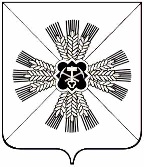 РОССИЙСКАЯ ФЕДЕРАЦИЯ КЕМЕРОВСКАЯ ОБЛАСТЬПРОМЫШЛЕННОВСКИЙ МУНИЦИПАЛЬНЫЙ РАЙОНТИТОВСКОЕ СЕЛЬСКОЕ ПОСЕЛЕНИЕСОВЕТ НАРОДНЫХ ДЕПУТАТОВ ТИТОВСКОГО СЕЛЬСКОГО ПОСЕЛЕНИЯ 3-ий созыв , 17 –е заседаниеР Е Ш Е Н И Еот 23.12.2016  №42 с.ТитовоОб утверждении Плана мероприятий по осуществлению дорожной деятельности в отношении автомобильных дорог общего пользования местного значения Титовского сельского поселения на 2017 – 2025 годыРуководствуясь Федеральным законом от 06.10.2003 г. №131-ФЗ (ред. от 25.12.2012) «Об общих принципах организации местного самоуправления в РФ», Уставом муниципального образования «Титовское сельское  поселение», Совет народных депутатов Титовского сельского  поселения решил:1. Утвердить План мероприятий по осуществлению дорожной деятельности в отношении автомобильных дорог общего пользования местного значения Титовского сельского поселения на 2017 – 2025 годы.2. Настоящее решение   подлежит обнародованию на информационном стенде администрации сельского поселения и размещению в информационно-телекоммуникационной сети «Интернет», вступает в силу со дня обнародования.3. Контроль за исполнением настоящего решения возложить на комиссию по жизнеобеспечению (А.Л.Торгунаков)Председатель Совета народных депутатов       Титовского сельского поселения                                                 В.Д.Черкашин                        ГлаваТитовского сельского поселения                                                    В.Д.Черкашин                                                                                                                                                                       Приложениек решению Совета народных депутатов                                                                                                                                    Титовского сельского поселения                                                                                                                                         от 23.12.2016 №42План мероприятийпо осуществлению дорожной деятельности в отношении автомобильных дорог общего пользования местного значения Титовского сельского поселения на 2017-2025 годы№ п/пНаименование мероприятияИсполнительСрок выполненияОбъем финансирования, тыс. руб.Объем финансирования, тыс. руб.Объем финансирования, тыс. руб.Объем финансирования, тыс. руб.Объем финансирования, тыс. руб.Объем финансирования, тыс. руб.Объем финансирования, тыс. руб.Объем финансирования, тыс. руб.Объем финансирования, тыс. руб.Примечание№ п/пНаименование мероприятияИсполнительСрок выполнения201720182019202020212022202320242025Примечание1.Разработка проекта дорожного движения по с. Титово, дер. Усть-Каменка, дер. Усть-Тарсьма, пос. ТарсьмаАдминистрация Титовского сельского поселения Промышленновского района Кемеровской области2017150--------2.Отсыпка автомобильной дороги (800м) по ул. Советская в с. ТитовоАдминистрация Титовского сельского поселения Промышленновского района Кемеровской области2019--150------по обращению жителей3.Текущий ремонт проезда через р. Бормотушка с. ТитовоАдминистрация Титовского сельского поселения Промышленновского района Кемеровской области201750--------4.Отсыпка автомобильной дороги по пер. Северный  в с. ТитовоАдминистрация Титовского сельского поселения Промышленновского района Кемеровской области2021----250----по обращению жителей5.Отсыпка автомобильной дороги (600м) по ул. Молодежная в с. ТитовоАдминистрация Титовского сельского поселения Промышленновского района Кемеровской области2019--120------по обращению жителей6.Отсыпка автомобильной дороги (800м) по ул. Озерная в с. ТитовоАдминистрация Титовского сельского поселения Промышленновского района Кемеровской области2021----150----по обращению жителей7.Ремонт и ревизия уличного освещения, замена ламп ДРЛ на LEDАдминистрация Титовского сельского поселения Промышленновского района Кемеровской области2017-2025501301301301301301301301308.Отсыпка автомобильной дороги (500м) по ул. Береговая в с. ТитовоАдминистрация Титовского сельского поселения Промышленновского района Кемеровской области2018-165-------по обращению жителей9.Разработка проекта дорожного движения по дер. Усть-КаменкаАдминистрация Титовского сельского поселения Промышленновского района Кемеровской области2020---94-----10.Отсыпка автомобильной дороги (500м) по ул. Колхозная в дер. Усть-КаменкаАдминистрация Титовского сельского поселения Промышленновского района Кемеровской области2020---120-----по обращению жителей11.Отсыпка автомобильной дороги по ул. Заречная в дер. Усть-КаменкаАдминистрация Титовского сельского поселения Промышленновского района Кемеровской области2020---250-----по обращению жителей12.Отсыпка автомобильной дороги по ул. Лесная в дер. Усть-КаменкаАдминистрация Титовского сельского поселения Промышленновского района Кемеровской области2024-------267-по обращению жителей13.Ямочный ремонт дороги по ул. Центральная дер. Усть-КаменкаАдминистрация Титовского сельского поселения Промышленновского района Кемеровской области2023------300--по обращению жителей14.Ямочный ремонт дороги по ул. Береговая дер. Усть-ТарсьмаАдминистрация Титовского сельского поселения Промышленновского района Кемеровской области2022-----350---по обращению жителей15.Устройство уличного освещения с. Титово пер. СибирскийАдминистрация Титовского сельского поселения Промышленновского района Кемеровской области2024-------65-по обращению жителей16.Устройство уличного освещения с. Титово ул. КооперативнаяАдминистрация Титовского сельского поселения Промышленновского района Кемеровской области2021-2025----100---100по обращению жителей17.Устройство уличного освещения с. Титово ул. МолодежнаяАдминистрация Титовского сельского поселения Промышленновского района Кемеровской области2023------100--по обращению жителей18.Устройство уличного освещения с. Титово ул. СоветскаяАдминистрация Титовского сельского поселения Промышленновского района Кемеровской области2023-2025------100-100по обращению жителей19.Устройство уличного освещения с. Титово ул.ОзернаяАдминистрация Титовского сельского поселения Промышленновского района Кемеровской области2024-------130-по обращению жителей20.Устройство уличного освещения с. Титово ул. МостоваяАдминистрация Титовского сельского поселения Промышленновского района Кемеровской области2025--------65по обращению жителей21.Устройство уличного освещения дер. Усть-Тарсьма ул. ЗеленаяАдминистрация Титовского сельского поселения Промышленновского района Кемеровской области2025--------100по обращению жителей22.Устройство уличного освещения дер. Усть-Тарсьма пер. ЛуговойАдминистрация Титовского сельского поселения Промышленновского района Кемеровской области2019--100------по обращению жителей23.Устройство уличного освещения пос. Тарсьма ул. СтанционнаяАдминистрация Титовского сельского поселения Промышленновского района Кемеровской области2022-----100---по обращению жителей24.Устройство уличного освещения пос. Тарсьма ул. ЦентральнаяАдминистрация Титовского сельского поселения Промышленновского района Кемеровской области2025--------100по обращению жителей25.Устройство уличного освещения пос. Тарсьма пер. ЦентральныйАдминистрация Титовского сельского поселения Промышленновского района Кемеровской области2019--25------по обращению жителей26.Устройство уличного освещения пос. Тарсьма ул. НоваяАдминистрация Титовского сельского поселения Промышленновского района Кемеровской области2019--25------по обращению жителей27.Устройство уличного освещения пос. дер. Усть-Каменка ул. ЛеснаяАдминистрация Титовского сельского поселения Промышленновского района Кемеровской области2018-100-------по обращению жителей28.Устройство уличного освещения пос. дер. Усть-Каменка ул. ЛуговаяАдминистрация Титовского сельского поселения Промышленновского района Кемеровской области2020---80-----по обращению жителей29.Устройство уличного освещения пос. дер. Усть-Каменка ул. КолхознаяАдминистрация Титовского сельского поселения Промышленновского района Кемеровской области2025--------80по обращению жителей30.Нанесение линий разметки по ул. Центральная дер. Усть-КаменкаАдминистрация Титовского сельского поселения Промышленновского района Кемеровской области2017-2025222222222по предписанию ГИБДД31.Нанесение линий разметки по ул. Школьная дер. Усть-ТарсьмаАдминистрация Титовского сельского поселения Промышленновского района Кемеровской области2017-2025222222222по предписанию ГИБДД32.Установка и замена дорожных знаков в с. ТитовоАдминистрация Титовского сельского поселения Промышленновского района Кемеровской области2017-20182050-------33.Установка и замена дорожных знаков в дер. Усть-ТарсьмаАдминистрация Титовского сельского поселения Промышленновского района Кемеровской области2017-202220----50---34.Установка и замена дорожных знаков в дер. Усть-КаменкаАдминистрация Титовского сельского поселения Промышленновского района Кемеровской области2017-202010--40-----35.Установка и замена дорожных знаков в п. ТарсьмаАдминистрация Титовского сельского поселения Промышленновского района Кемеровской области2025--------2036.Нарезка кюветов Администрация Титовского сельского поселения Промышленновского района Кемеровской области2019-2025--100--100--100по обращению жителей37.Грейдирование дорогАдминистрация Титовского сельского поселения Промышленновского района Кемеровской области2017-2025100100100100100100100100100по обращению жителей38.Демонтаж водопропускной трубы по ул. Береговая с. ТитовоАдминистрация Титовского сельского поселения Промышленновского района Кемеровской области2018-100-------по обращению жителей39.Обкос обочинАдминистрация Титовского сельского поселения Промышленновского района Кемеровской области2017-2025                          100100100100100100100100100по обращению жителей40.Зимнее содержание дорогАдминистрация Титовского сельского поселения Промышленновского района Кемеровской области2017-2025200200200200200200200200200по обращению жителей